Отдел образования Хойникского районного исполнительного комитетаГосударственное учреждение образования «Центр творчества детей и молодежи г.Хойники»Номинация «Лучшая сценарная разработка сюжетно-игровой программы для младшего школьного возраста»Сценарий сюжетно-игровой программыдля детей младшего школьного возраста «Мыши, Кот и Новый год»Автор:Савицкий Александр Михайловичпедагог дополнительного образованияХойники 2020Пояснительная запискаПраздники в жизни ребенка имеют огромное значение: они дают  мощный положительный заряд, позволяют отвлечься от проблем, эмоционально расслабиться, осознать себя частичкой общества. Новогодний праздник – особое мероприятие, которое ждут и дети, и взрослые. Этот праздник несет много положительных эмоций и призван решать ряд воспитательных задач. Мероприятие рассчитано на детей 1-4 классов.Данная сценарная разработка является актуальной и значимой по нескольким причинам:наряду с использованием традиционных методов и средств параллельно вводятся новшества, которые придают данной сценарной разработке оригинальность и новизну;разнообразие самой программы, где используются различные виды искусства (литература, музыка, хореография).возможность спроецировать и провести данное мероприятие не только в стенах учреждения образования, но и на больших открытых площадках.В процессе подготовки данного мероприятия допускается использование широкого спектра информации для подготовки как самого сценария (текстовой части), так и музыкального сопровождения на протяжении всей конкурсно-игровой программы.Задачи:Создать праздничную атмосферу, организовать веселый и познавательный досуг детей посредством проведения театрализовнного представления.Развивать творческие способности и коммуникативные навыки учащихся.Воспитывать у учащихся культуру организации досуга.Сценарийсюжетно-игровой программы «Мыши, Кот и Новый год»Действующие лица: Дед МорозСнегурочкаКот ЛеопольдМыши Мотя и МитяНа сцене в кресле сидит Дед Мороз. Он одет по-домашнему, читает газету и крутит ручку радиоприемника. Звучат новогодние позывные.Голос за сценой. Внимание! Внимание! До Нового года осталось 5 дней, скоро, скоро на луга лягут белые снега, и метель о чем-то грустно запоет... Ах, да! Чуть не забыла. Для проверки готовности к праздникам всем Дедам Морозам следует прибыть на конференцию в Мороз-сити.Дед Мороз начинает суетиться, собирать вещи.Дед Мороз. Да как это?! Да что это?! Снегурочка, внучка! Появляется Снегурочка.Снегурочка. Дедушка Мороз, ты чего по избушке носишься? Неужто послушался моего совета и решил спортом заняться?  Дед Мороз. Да какой тут спорт?! Меня на работу вызывают – срочно! А я свою красную шубу отыскать не могу... и валенки куда-то запропастились. (ищет)Снегурочка. Дедушка, шубу твою я в химчистку отдала, ее кто-то краской черной испачкал. А валенки твои мыши изгрызли. Их выбросить пришлось.Дед Мороз. Да-а! И как мне в таком виде перед братьями моими Морозами показаться? Засмеют же! Ну, мыши! Ну, проказники! Я их за это заморожу (оглядывается). Снегурочка, а ты мой посох не видела?Снегурочка. Нет, дедушка. Дед Мороз. Да что же это за напасть такая! Какой я теперь Дед Мороз?!Снегурочка. Безвыходных ситуаций не бывает. Пойдем пока подарки ребятам соберем, а там видно будет (уходят).Дальнейшие действия происходят в зале у новогодней елки.Звучит мелодия песни «Если добрый ты» из мультфильма «День рождения Кота Леопольда».Кот Леопольд (поет). Падает снежок, легкий как пушок.И огнями светит елка.Если добрый ты – это хорошо.А когда наоборот – горько!Если с другом ты – встретишь Новый год.Радостней вдвойне только!Кот Леопольд (замечает детей). Здравствуйте, ребята! Вы меня узнали? (…) Да, я – Кот Леопольд. А кто помнит мои любимые слова из мультфильма? (…) Правильно: «Ребята! Давайте жить дружно!» Ой, а вы, наверное, на праздник пришли? Какие вы молодцы, ребята, все в костюмах карнавальных! Вот Дедушка Мороз со Снегурочкой придут, и всем вам обязательно подарки принесут. Только мне их немножко жалко. Каждый год они нам что-то дарят. А им самим никто еще подарков не дарил.Кот Леопольд (достает блокнот и ручку). Я вот список составил. Давайте вместе выбирать подарок Деду Морозу. - Подойдет велосипед? (...) Нет? А почему? (ответы детей)Правильно, дедушка на санях ездит. Вычеркиваем. - Ну, а может, теплый плед? (...) Нет? (ответы детей)Точно, он же холод любит. Вычеркиваем. - Может, килограмм конфет? (...) Нет? (ответы детей)Ах, да, у него самого конфет полный мешок. - Может, на курорт билет? (...) Нет? (ответы детей)Да, на курортах очень жарко и снега нет, ему не понравится.Кот Леопольд (с досадой). Ну вот, все вычеркнули, а подарок так и не выбрали. Что же делать? (задумывается) Придумал! Приготовлю большую красивую коробку, а там видно будет (Кот Леопольд убегает).Звучит «мышиная» мелодия; на сцене появляется мышонок Митя верхом на посохе Деда Мороза.Митя. Мотя. Кот Леопольд елку уже нарядил. Мотя! (на сцену выходит мышонок Мотя)Мотя. А что, красиво!Митя. (сердито) А должно быть – некрасиво! (ходит вокруг елки) Ладно. Сейчас мы устроим Леопольду Новый год. Тащи пилу.Мотя. Зачем?Митя. Зачем-зачем! Елку подпиливать будем. Кот придет, а она на него – хрясь! Вот смеху-то будет! (смеется)Мотя. А может, не надо елку пилить? Красиво ведь.Митя. Что?!! Ты и про шубу Деда Мороза говорил – красиво. И валенки грызть не хотел. Ты забыл, чей год наступает? Наш год, Год крысы! И нечего всяким котам его праздновать! Мотя. Так мы же мыши, а не крысы.Митя. Мотя, не тупи! Мы – грызуны!!! Тащи пилу! (Мотя убегает)Митя (обращаясь к детям). Если что – вы нас не видели. Понятно?!	На сцене появляется Мотя с пилой.	Мотя. Митя, с кем ты тут разговариваешь?Митя. Ты глянь, сколько детишек к Леопольду пришло. Они, видно, тоже хотят из новогоднего мешка конфеты воровать. Ух, конкуренты!Мотя. А разве они умеют? Дети, вы конфеты любите? (…)Митя. А кто желает с нами поиграть?Мышата выбирают в зрительном зале пять участников для конкурса.Митя. В нашем большом «тренировочном» мешке лежат маленькие цветные мячики. Они будут нашими конфетами.Мотя. Вы, по одному, будете залезать в мешок и собирать мячики-конфеты. Кто больше соберет – тот и победит.Митя. Только собирать вы их будете в темноте. И делать это нужно очень быстро – на все про все у вас будет десять секунд. Понятно? (...)Мотя. Итак, первый участник – на старт!Игра «Исподтишка – из мешка»Подведение итогов. Награждение.Митя. Молодцы! Победителю – приз из наших запасов. А всех остальных предупреждаю – вы нас не видели! Понятно? Мышата начинают пилить елку; на сцене появляется Леопольд с большой коробкой.Кот Леопольд (удивленно). Ребята, а вы что тут делаете?!Мотя (сосредоточенно). Не мешай! Кот придет... а елка на него – хрямсь!Кот Леопольд (удивлённо). Так кот – это же я! (радостно) Ребята! Давайте жить дружно!Митя. Надоел ты, Леопольд, дружно да дружно! Это наш год, год грызуна. Так  что – проваливай отсюда!Кот Леопольд. А как же подарок?Мотя (потирая руки). А вот подарки мы все себе заберем!Митя и Мотя залезают в коробку.Звучат новогодние фанфары; к елке выходят «домашний» Дед Мороз и Снегурочка.Снегурочка.  Здравствуйте,  ребята! Давайте поднимем руки вверх и поприветствуем друг друга. (дети машут руками)Дед Мороз.  Вижу рук я целый лес –                      Ждете видно вы чудес!                      Целый год мы встречи ждали,                      А меня-то вы узнали? (...)Дед Мороз. Какой еще профессор Альбус? (Снегурочке) Ну вот, внучка, я же тебе говорил. Меня в таком виде даже дети не узнают. Кот Леопольд. Здравствуй, Снегурочка. А что это Дед Мороз не в костюме новогоднем?Снегурочка. Костюм дедушкин мыши испортили и посох его волшебный стащили.Дед Мороз. Ай-я-яй, Леопольд! Ты же кот, а мышей совсем не ловишь. Озорничают они у тебя (смотрит на коробку). А это что? Написано подарок...Кот Леопольд (растерянно). Я хотел ...подарок тебе....Дед Мороз открывает крышку, из коробки выглядывают мыши.Дед Мороз. Вот это подарочек!Снегурочка. Ой, а не те ли это мыши, что костюм твой, Дедушка, испортили?Мотя (плачет). Мы больше не будем! Митя (плачет). Мы тоже подарков хотим!Снегурочка. Но без Деда Мороза не будет ни Нового года, ни подарков.Митя. И что же теперь делать?  Снегурочка. Ребята, поможем Деду Морозу вернуть его новогодний облик? (смотрит на Деда Мороза) Так, с чего начнем?Дед Мороз. В холода, в мороз трескучий,
                     Сапожки надень получше!
                     И большим, и маленьким,
                     Греют ноги… (валенки)(правильный ответ – вызов на сцену)Кот Леопольд. Ребята, скажите, а из чего делают валенки? Из шерсти какого животного? (...) (правильный ответ – вызов на сцену)Дед Мороз. Валенки свалять – дело непростое, поэтому вам нужно выбрать себе по одному помощнику из зала. Помните, как в сказке о царевне-лягушке – братья стреляли из лука, чтобы найти себе невесту. У нас будет что-то похожее. Только выбираем мы напарника, а вместо стрел будем бросать валенки. Кто поймает – станет вашим напарником или напарницей.Дети бросают в зал бутафорские валенки, определяются участники игры.	Знакомство. Определение условий игры.Игра «Валенковая фабрика»На игрушечную овечку наклеены шары из ваты. Участники по очереди срывают комки ваты и запихивают ее в специальную коробку с прорезью. Побеждает команда, которая первой затолкает 10 шаров.Подведение итогов. Награждение.Дед Мороз (достает из коробок настоящие валенки, примеряет). Ох, и славные валенки сделали мне ребята! Эх, мне бы еще шубу новую!!! Снегурочка. Я думаю, что и с этой задачей наши гости легко справятся. Справимся, ребята? (...)Дед Мороз. Тогда я приглашаю на сцену тех из вас, у кого в одежде имеется мой любимый  красный цвет.Дети выходят на сцену. Митя и Мотя формируют 2 команды по 3-4 человека. При необходимости добирают тех, кто родился в декабре или январе.Знакомство. Определение условий игрыИгра «Шубу-шубу-дай!»На силуэт Деда Мороза команды наклеивают фрагменты-пазлы костюма красного цвета. 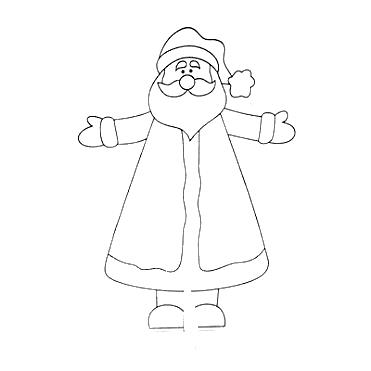 Побеждает команда, которая быстрее закрасит свою часть силуэта.Подведение итогов. Награждение.Дед Мороз (за кулисами надевает шубу). Вновь меня вы удивили,Шубу новую мне сшили.Ох, а шуба хороша! – Запевай, моя душа!Дед Мороз. Ну, а вы мне помогайте. Дружно хором отвечайте! (читает рэп)В Новый год желанный гость –Кто, ребята? (Дед Мороз)Зябнут руки, мерзнет нос...Это сделал? (...)На окне узор из роз.Кто рисует?(...)Привезет подарков воз,В Новый год вам (...)Он у елки виртуоз,Ваш любимый (...)Добрый сделает прогноз,В год грядущий (...)Чтобы все у вас сбылось,Вам желает (...)Выше руки, в полный ростДружно крикнем (Дед Мороз!)Снегурочка. Дедушка, песни – это хорошо. Но перед Новым годом все ждут волшебства. Давай подарим нашим зрителям что-нибудь волшебное.Дед Мороз (растеряно). Ой, внучка, а посоха то моего нет. А без него мне волшебства не совершить. Кот Леопольд. Мышата, кто из вас стащил посох?Митя (виновато). Я на нем верхом катался... он немножечко сломался.Снегурочка: - Эх, вы! И что бы мы без ребят наших делали! Друзья, у нас в зале волшебники есть? (...) А может, вы слова какие-нибудь волшебные знаете? (дети называют, Снегурочка приглашает на сцену – 4 человека).Знакомство. Определение условий игрыИгра «Волшебный посох»Из колец-фрагментов, белого и желтого цвета, нужно собрать посох Деда Мороза. Побеждает команда, одевшая на основу посоха большее количество колец.Подведение итогов. НаграждениеДед Мороз (выходит с настоящим посохом). Валенки, шуба, посох – все при мне. Теперь, Снегурочка, я уверен, что праздники новогодние у нас пройдут просто замечательно! Спасибо вам за помощь, ребята!Снегурочка. Вот и славно! Спой, Дедушка, с ребятами песенку новогоднюю.                                    Песня «Новогодний хоровод»Митя и Мотя.  Продолжаем, не скучаем. Всех на танец приглашаем!Леопольд. Ура! А я всегда говорил: «Ребята, давайте жить дружно!» Научите и меня вашему мышиному танцу.                                                 «Мышиный танец»Мыши и Кот показывают движения, дети повторяют.Снегурочка. Всех гостей мы поздравляем                        С праздником чудесным,                        И для них мы запеваем                        Праздничную песню.                                                 Хоровод «Новогодняя»Дед Мороз. На веселую игру, приглашаю детвору,                     «Елочки-пенечки» она так называется.                       Будут ли такие, кто не ошибается?                                    Музыкальная игра «Елочки-пенечки»Снегурочка. Мне же хочется сейчас,                         Пригласить вас всех на вальс.                         Просим, Дедушка Мороз,                         Чтобы снега нам привез.                                              Хоровод «Вальс снежинок»Дед Мороз.  Хорошо у вас, друзья!                         Да уж видно старый я.                      Вот поставлю свой мешок                      И послушаю стишок.(дети рассказывают стихи) Мышата стоят в обнимку с Леопольдом.Митя. Ребята, Дедушка Мороз, Снегурочка, огромное вам спасибо за такой чудесный праздник.Мотя. Спасибо за то, что уму разуму научили, с Леопольдом нас подружили.Все вместе (Леопольд и мышата). Один за всех и все за одного! Снегурочка. Пора друзья! Проститься нужно. Всех поздравляю от души.Леопольд: Пусть Новый год встречают дружно. И взрослые и малыши.Митя: Так красиво, так неслышно, за окном кружится снег.Мотя: С Новым годом, с годом мыши! Пусть вас ждет во всем успех!Дед Мороз. Часы и минуты – обратный отсчет.                      Спешит, собирается в путь Новый год!Снегурочка. Пусть быстро пролетят минуты расставанья.                        Мы не прощаемся, а говорим вам – Вместе. До свиданья!Приложение 1Оборудование: звукоусиливающая аппаратура, радиомикрофоны, фонограммы звуковых эффектов, фонограммы песен, ноутбук.Реквизит: костюмы новогодних персонажей, блокнот, ручка, пила, мешок с мячами, большая коробка, вата, деревянная лошадка, маленькие валенки, ватман с силуэтом шубы, пазлы-фрагменты шубы, трубочки белого и желтого цвета – 30 шт., металлическая основа для посохаПриложение 2Текст песни «Новогодний хоровод»Этот день с тобой мы ждали,В эту ночь почти не спали.
Столько праздничных хлопот!Ведь сегодня Новый год!
Мы друзей своих позвали,
Елку дружно наряжали.Дождик, серпантин, игрушки,
И, конечно же, хлопушки.

Припев:
Новогодний хоровод пусть нам счастье принесет.
Сереже, Маше, Свете – всем на белом свете.
Новогодний хоровод пусть нам счастье принесет.
Кате, Саше, Пете – всем людям на планете.

Ну и вот звонок нам в двери.
Смотрим – и глазам не верим!
Дед Мороз, а с ним Снегурка.
А в руках – подарков сумка
Говорит нам Дед Мороз:
«Я подарки Вам принес.
Всем без исключения:
Оле, Тане, Жене,
И Роману и Катюше,И Алисе, и Андрюше.
Чтобы справить Новый год,
Встанем в дружный хоровод»
Припев:
Новый год наступил  
Отогрел нам сердце,
Подарил нам сказку,
Подарил нам детство.
И под детский смех и песни
Мы зажгли гирлянды.
Скоро над страной
Раздастся бой курантов.Припев:
Список используемых источниковКартушина, М. Ю.  Театрализованные представления для детей и взрослых / М.Ю. Картушина. – Москва, 2005. Узорова, О. В. Новый год шагает по планете / О.В. Узорова, Е. Нефедова. – Минск, 2015. Поздравок [Электронный ресурс] / Сценарии Нового года 2020. – Режим доступа: http://pozdravok.ru/scenarii/prazdniki/novyy-god/. – Дата доступа: 03.12.2019.Сайт для детей и родителей [Электронный ресурс] / Детские песни. – Режим доступа: http://chudesenka.ru/load. – Дата доступа: 05.12.2019. Помощь организаторам праздников [Электронный ресурс] / Детские песни. – Режим доступа: http://minidk.ru/. – Дата доступа: 05.12.2019.